Консультация"Безопасность ребёнка в детском саду и дома"К сожалению, многие взрослые не знают о юридических правах ребёнка и не осознают меру своей ответственности за их обеспечение, как перед ребенком так и перед законом. Речь идет о Конвенции ООН о правах ребенка, которая была ратифицирована СССР 13 июля 1990г. В этом документе признается право каждого ребенка на уровень жизни, необходимый для физического, умственного, духовного, нравственного и социального развития, обеспечения здоровья, защиту от посягательств на его честь и репутацию, вмешательства в личную жизнь, защиту от сексуального и других форм жестокого  обращения с детьми. Закон РФ « О защите прав детей гласит: «жестокое обращение с детьми, физическое, психологическое насилие над ними запрещены». Закон РФ  «Об образовании» также утверждает право детей обучающихся в общеобразовательных учреждениях, «на уважение человеческого достоинства», предусматривает административное наказание педагогических работников за допущенное физическое или психическое «насилие над личностью обучающегося или воспитанника». Понятие «жестокое обращение с ребенком» меняется в зависимости от характера вреда, который наносится детям. Одним из признаков определения этого понятия является активность действий взрослых по отношению к ребенку. Если взрослый наносит физические травмы, оскорбляет, совращает  – это активное причинение вреда ребенку. Если взрослый ничего не делает для обеспечения безопасности ребенка, то эти действия также наносят вред и определяются как бездействие, игнорирование потребностей ребенка.       Каков возраст детей, которые могут подвергнуться подобной опасности?       Как это ни ужасно – от 0 до совершеннолетия.  Как часто и где это может произойти с ребенком?1.  По месту. В кругу семьи – со стороны самых близких людей – матери, отца, старших членов семьи, братьев, сестер, знакомых семьи. Вне семьи  – во дворе, на улице, в компаниях, в образовательных учреждениях, спортивных (от старшеклассников, взрослых, ровесников, незнакомых взрослых.2.  По времени: случайно, один раз, периодически, регулярно.Работники дошкольных учреждений вполне реально могут столкнуться с последствиями всех форм физического и психологического насилия над ребенком. Многим педагогам известно интуитивное чувство, что с ребенком что-то не так, что его неблагополучное эмоциональное состояние и поведение имеют под собой причины, находящиеся как правило в семье. Иногда это сделать непросто. Чаще всего такие дети ни с кем не делятся своими переживаниями, испытывают страх, боятся раздеваться, скрывают свои синяки, замыкаются в себе – реже бывают агрессивны по отношению к сверстникам Важен ни один признак, а их сочетание.Эмоции – низкая самооценка, страхи (боязнь темноты, энурез), подавленное состояние или беспокойство, тревожность, агрессивность, настороженность, эмоциональная незрелость, изменчивое настроение.Поведение – гиперактивность, жестокость по отношению к сверстникам, животным, чрезмерная пассивность, уступчивость,  чрезмерное стремление к одобрению, лживость, импульсивность, сексуализированное поведение(чрезмерное кокетство…)Интеллект – задержка развития речи, памяти, трудности  при концентрации внимания, нестабильная успеваемость, в особо тяжелых случаях задержка психического развития.Отношения со сверстниками – замкнутость, агрессивность, или роль «козла отпущения», неумение строить игру с другими детьми.Физическое состояние – при интенсивных физических наказаниях и пренебрежениях ребенком, нередко наблюдается снижение веса, роста, неопрятный вид. Кроме того, могут добавиться проблемы со сном, отрицательное отношение к своему телу, вплоть до причинения себе увечий, жалобы на боли в животе, головные боли, воспаление мочеполовых органов. Ребенок  может судорожно реагировать на поднятую руку, может испытывать страх перед возможным порицанием. «А вы не будете меня ругать?».Когда такой ребенок приходит  в группу, то опытный воспитатель сразу разделяет детей на слишком тихих, замкнутых и слишком шумных, даже агрессивных.»Тихони» чаще остаются в тени внимания воспитателя, хотя и имеют свои эмоциональные проблемы. Непослушные, шумные дети приковывают к себе большую долю внимания педагога.  Это дети импульсивные, непоседливые, агрессивные, которые чаще получают замечания от воспитателя, являются «неудобными».Кроме того, такие дети из-за не сформированности игровых и коммуникативных навыков не могут найти взаимопонимания и со сверстниками. Если не принимать мер, подобное поведение ребенка почти наверняка сделает его изгоем в коллективе сверстников, что крайне нежелательно для развития эмоционально-личностной сферы. Педагог должен знать, что такой ребенок нуждается в ласке и внимании даже больше, чем более благополучные дети. Поэтому наказания таких детей ( тем более публичные перед всей группой),  навешивание ярлыков  (хулиган, драчун, чума)сделанное взрослым в сердцах необдуманное замечание еще больше отделяют их то детей и от педагога. Главное в этой ситуации- понять, что причины нежелательного поведения ребенка  в группе детского сада также являются проблемой и для его семьи, и для самого ребенка. Просто такие детине умеют социально приемлемыми способами добиваться внимания и уважения со стороны взрослых и сверстников. Увы, такой опыт общения они приобрели в семье. Постарайтесь показать «трудному ребенку» примеры конструктивного общения и разрешения конфликтов, чем порицать и наказывать его.Например, ребенок может переживать из-за того, что:-воспитатель его часто наказывает, критикует за ошибки, поведение, особенно в присутствии других детей;-воспитатель игнорирует, не замечает ребенка;-дети не принимают его в игры, не хотят дружить;-дети дразнят его, обзывают, подчеркивая его недостатки и физические изъяны.Психологическое насилие также вредно для ребенка, как и физическое. Специалисты выделяют пять видов психологического насилия:1.  Игнорирование – отказ ребенку в эмоциональной поддержке, любви, безопасности.2.  Отвержение – чрезмерные требования, постоянная критика, негативные сравнения, публичное унижение, подчеркивание недостатков.3.  Угрозы, запугивания.4.  Изолирование – установление ограничения контактов со значимыми для него людьми – бабушкой, отцом.5.  Развращение – поощрение  саморазрушающегося поведения – употребление алкоголя, наркотиков, асоциального поведения.Например, из консультативной практики  известны случаи, когда мама или бабушка угрожали ребенку 3лет, запирали его в темной ванне, били по рукам, от чего ребенок был очень замкнут и боязлив. У него не были развиты познавательные интересы, детское любопытство, любознательность. Другому мальчику мама запрещала заходить в комнату к свекрови, лишив его тем самым общения с бабушкой. Мальчик тяжело переживал семейный конфликт, тем более, что папа применял физические наказания. Рисунки семьи этого мальчика были выполнены черным цветом, воспитатели жаловались на его агрессию по отношению к сверстникам.Применяя к ребенку наказания, следует помнить о некоторых разумных правилах:1.   Наказание не должно вредить здоровью, физическому и психическому;2.   Никаких наказаний для профилактики, «впрок»;3.   Наказание не должно проводиться за  счёт любви, нельзя лишать ребенка награды и заслуженной похвалы;4.   Лучше не наказывать, если наказание запоздало;5.   После наказания ребёнок должен быть прощен, и упоминать его прежние грехи некорректно. Предвзятость отношения к ребенку недопустима;6.   Наказание не должно унижать человеческое достоинство ребёнка.Нельзя наказывать из-за желания самоутверждения, превосходства над ребенком. Наказание должно быть понятным ребенку и приниматься им как справедливое, иначе результат будет обратным. Причины физического и психологического насилия над детьми  имеют глубокие корни и требуют очень серьезной психотерапевтической работы со всей семьей ребенка, что входит в компетенцию психолога. Педагогам следует также учитывать, что родители обычно упорно отрицают факты насилия из-за нежелания осознавать происходящее в их семье, желания скрыть осуждаемые поступки. Беседа с родителями требует такта и осторожности, так как семья и так переживает стресс.Что же должен предпринять педагог, чтобы насилие над ребенком было прекращено?1. Посмотреть правде в глаза, завоевать доверие ребенка, внимательно его выслушивать, не упрекать его.2. Поговорить с членом семьи, который жестоко обращается с ребенком, обсудить вместе с ним  более педагогичные методы воспитания, попытаться разрешить конфликты в семье (посоветовать обратиться за помощью к семейному психотерапевту).3. Если педагог испытывает затруднения, то лучше обратиться за консультацией к психологам из социальной службы.4. В наиболее острых и тяжелых случаях принимать меры немедленно и не ждать, что ситуация разрешиться сама собой.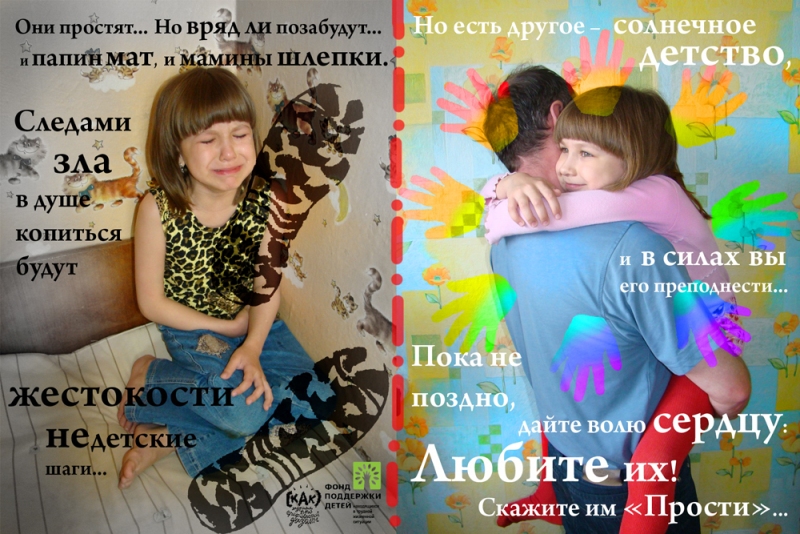 Различают четыре вида жестокого обращения:·  Физическое;·  Сексуальное;·  Психологическое (эмоциональное);·  Пренебрежение основными нуждами ребенка (моральная жестокость).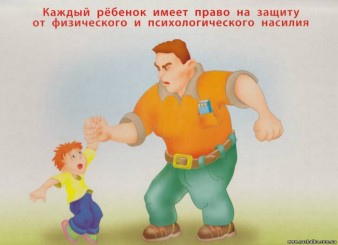 